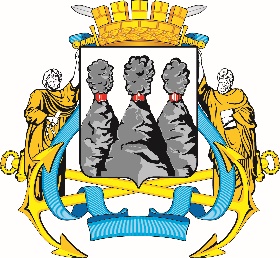 Ленинская ул., д. 14, Петропавловск-Камчатский, 683000Тел. (4152)30-25-80 (2450), факс (4152)42-52-29, e-mail: duma@pkgo.ru, duma.pkgo.ru ПРОТОКОЛ совместного заседания комитетов Городской Думы 
Петропавловск-Камчатского городского округа от 22.11.2021                                                                                              г. Петропавловск-Камчатский,ул. Ленинская, д. 14, зал заседаний № 429Время начала: 1600 часовВремя окончания: 1755 часовПредседательствующий:Присутствовали:ПОВЕСТКА ДНЯ:1. (2) О принятии решения о внесении изменений в Решение Городской Думы Петропавловск-Камчатского городского округа от 25.11.2020 № 317-нд 
«О бюджете Петропавловск-Камчатского городского округа на 2021 год и плановый период 2022-2023 годов»Докл.: Чубкова Ольга СергеевнаСодокл: Кушнир Максим Петрович2. (1) О принятии решения о бюджете Петропавловск-Камчатского городского округа на 2022 год и плановый период 2023-2024 годовДокл.: Чубкова Ольга СергеевнаСодокл: Кушнир Максим Петрович3. О ходе исполнения бюджета Петропавловск-Камчатского городского округа за 9 месяцев 2021 годаДокл.: Чубкова Ольга СергеевнаСодокл: Кушнир Максим Петрович4. (7.3) О принятии решения об утверждении Положения о муниципальном земельном контроле на территории Петропавловск-Камчатского городского округаДокл.: Сашенков Александр Александрович5. (7.2) О принятии решения об утверждении Положения о муниципальном контроле в сфере благоустройства на территории Петропавловск-Камчатского городского округаДокл.: Сашенков Александр Александрович  6. (7.4) О принятии решения об утверждении Положения о муниципальном жилищном контроле на территории Петропавловск-Камчатского городского округаДокл.: Сашенков Александр Александрович    7. (7.5) О принятии решения об утверждении Положения о муниципальном контроле на автомобильном транспорте, городском наземном электрическом транспорте и в дорожном хозяйстве на территории Петропавловск-Камчатского городского округаДокл.: Ковальчук Екатерина Валерьевна8. (3) О принятии решения о внесении изменений в Устав Петропавловск-Камчатского городского округа (публичные слушания 20.10.2021)Докл.: Воровский Андрей Викторович9. (4) О принятии решения о внесении изменений в Устав Петропавловск-Камчатского городского округа (без публичных слушаний)Докл.: Воровский Андрей Викторович10. (5) О внесении изменений в решение Городской Думы Петропавловск-Камчатского городского округа от 20.07.2011 № 1211-р «Об утверждении образцов Почетной грамоты Главы Петропавловск-Камчатского городского округа, Почетной грамоты Городской Думы Петропавловск-Камчатского городского округа, Благодарности Главы Петропавловск-Камчатского городского округа»Докл.: Воровский Андрей Викторович11. (7.6) О создании рабочей группы по разработке проекта решения о внесении изменений в Решение Городской Думы Петропавловск-Камчатского городского округа от 02.09.2014 № 247-нд «О порядке принятия решений о приватизации служебных жилых помещений муниципального жилищного фонда»Докл.: Воровский Андрей Викторович12. (7.8) О назначении на должность аудитора Контрольно-счетной палаты Петропавловск-Камчатского городского округа Моисеевой Елены Николаевны  Докл.: Монахова Галина Васильевна13. (7.9) О назначении на должность аудитора Контрольно-счетной палаты Петропавловск-Камчатского городского округа Курмаевой Светланы Рашидовны  Докл.: Монахова Галина Васильевна14. (7.7) О назначении на должность аудитора Контрольно-счетной палаты Петропавловск-Камчатского городского округа Остринской Людмилы Валерьевны    Докл.: Монахова Галина Васильевна15. (7.10) О назначении на должность аудитора Контрольно-счетной палаты Петропавловск-Камчатского городского округа Бухонина Владимира Юрьевича    Докл.: Монахова Галина Васильевна16. (6) О награждении Почетными грамотами Городской Думы Петропавловск-Камчатского городского округа работников муниципального автономного дошкольного образовательного учреждения «Центр развития ребенка – детский сад № 8»Докл.: Воровский Андрей Викторович17. (7.1) О награждении Почетной грамотой Городской Думы Петропавловск-Камчатского городского округа Реук Любови ВикторовныДокл.: Воровский Андрей Викторович18. (7.12) О награждении Почетной грамотой Городской Думы Петропавловск-Камчатского городского округа Андрющенко Светланы ГавриловныДокл.: Воровский Андрей Викторович19. (7.13) О награждении Почетными грамотами Городской Думы Петропавловск-Камчатского городского округа продавцов-консультантов сети магазинов «Автодом/Форвард» индивидуального предпринимателя Шабалина Дмитрия БорисовичаДокл.: Воровский Андрей Викторович20. (7.11) О награждении Почетной грамотой Городской Думы Петропавловск-Камчатского городского округа работников муниципального автономного общеобразовательного учреждения «Средняя школа № 8»Докл.: Воровский Андрей Викторович21. Разное:21.1 О кандидатурах общественных воспитателей (наставников) отдельных категорий несовершеннолетних на территории Петропавловск-Камчатского городского округаДокл.: Воровский Андрей Викторович21.2 О ходе исполнения наказов избирателей, поступивших депутатам Городской Думы Петропавловск-Камчатского городского округа на 2021 годДокл.: Воровский Андрей ВикторовичВыступила: Монахова Г.В. с предложениями к проекту повестки дня:1. Вопросы №№ 12-15 о назначении аудиторов Контрольно-счетной палаты доложить списком.2. Вопросы №№ 16-20 о награждении Почетными грамотами Городской Думы рассмотреть без обсуждения.3. По вопросам №№ 8-10 определить докладчиком Прудкого Д.А.Решение принимается открытым голосованием: «за» -12, единогласноГОРОДСКАЯ ДУМАПЕТРОПАВЛОВСК-КАМЧАТСКОГОГОРОДСКОГО ОКРУГАКОМИТЕТ ПО БЮДЖЕТУ, ФИНАНСАМ И ЭКОНОМИКЕМонахова Г.В.-председатель Городской Думы Петропавловск-Камчатского городского округа, председатель Комитета по бюджету, финансам и экономике, депутат Городской Думы Петропавловск-Камчатского городского округа (далее – депутат Городской Думы) по единому муниципальному избирательному округу.Богданова М.А.-депутат Городской Думы по избирательному округу № 8;Бузик Б.М.-депутат Городской Думы по единому муниципальному избирательному округу;Воровский А.В.-заместитель председателя Городской Думы Петропавловск-Камчатского городского округа - председатель Комитета по местному самоуправлению и социальной политике, депутат Городской Думы по избирательному округу № 5;Воронов Д.М.-депутат Городской Думы по избирательному округу № 6;Гусейнов Р.В.о.-депутат Городской Думы по единому муниципальному избирательному округу;Кондратенко Г.В.с 1615-депутат Городской Думы по единому муниципальному избирательному округу;Лиманов С.А.-депутат Городской Думы по единому муниципальному избирательному округу;Лосев К.Е.-депутат Городской Думы по единому муниципальному избирательному округу;Прудкий Д.А.-заместитель председателя Городской Думы Петропавловск-Камчатского городского округа - председатель Комитета по городскому и жилищно-коммунальному хозяйству, депутат Городской Думы по избирательному округу № 4;Рамазанов Р.И.-депутат Городской Думы по единому муниципальному избирательному округу;Сароян С.А.-депутат Городской Думы по избирательному округу № 7;Терехов А.М.-депутат Городской Думы по избирательному округу № 8;Шунькин Д.В. с 1735-депутат Городской Думы по единому муниципальному избирательному округу.Отсутствовали:Борисенко А.А.-депутат Городской Думы по избирательному округу № 3;Ванюшкин С.А.-депутат Городской Думы по единому муниципальному избирательному округу;Зубенко Е.В.-депутат Городской Думы по избирательному округу № 6;Кадачигова Д.С.-депутат Городской Думы по единому муниципальному избирательному округу;Колядка В.В.-депутат Городской Думы по единому муниципальному избирательному округуЛесков Б.А.-депутат Городской Думы по единому муниципальному избирательному округу;Мелехина Т.В.-депутат Городской Думы по единому муниципальному избирательному округу;Наумов А.Б.-депутат Городской Думы по единому муниципальному избирательному округу;Оськин С.В.-депутат Городской Думы по избирательному округу № 7;Панов А.Г.-депутат Городской Думы по избирательному округу № 4;Рыкова И.В.-депутат Городской Думы по единому муниципальному избирательному округу;Рясная В.И.-депутат Городской Думы по избирательному округу № 1;Слыщенко К.К.-депутат Городской Думы по единому муниципальному избирательному округу;Цыганков Ю.А.-депутат Городской Думы по избирательному округу № 5;Приглашенные:Кушнир М.П.-председатель Контрольно-счетной палаты Петропавловск-Камчатского городского округа; Борискин С.Е.-заместитель Главы администрации Петропавловск-Камчатского городского округа – руководитель Управления делами администрации Петропавловск-Камчатского городского округа;Чубкова О.С.-заместитель Главы администрации Петропавловск-Камчатского городского округа – руководитель Управления финансов администрации  Петропавловск-Камчатского городского округа; Сашенков А.А.-заместитель Главы администрации Петропавловск-Камчатского городского округа – начальник Контрольного управления администрации Петропавловск-Камчатского городского округа;Шайгородский Г.А.-заместитель Главы администрации Петропавловск-Камчатского городского округа - начальник Управления образования администрации Петропавловск-Камчатского городского округа;Ковнацкий А.С.-руководитель Управления по обеспечению безопасности жизнедеятельности населения администрации Петропавловск-Камчатского городского округа;Плотникова Я.Н.-руководитель Управления имущественных и земельных отношений администрации Петропавловск-Камчатского городского округа;Сорвенкова Е.Г.-руководитель Управления коммунального хозяйства и жилищного фонда администрации Петропавловск-Камчатского городского округа;Пась О.П.-руководитель Управления архитектуры и градостроительства администрации Петропавловск-Камчатского городского округа;Ковальчук Е.В.-и.о. руководителя Управления дорожного хозяйства, транспорта и благоустройства администрации Петропавловск-Камчатского городского округа;Алерборн Е.В.-и.о. начальника Управления культуры, спорта и молодежной политики администрации Петропавловск-Камчатского городского округа;Погорелова Е.В.-заместитель руководителя Управления экономического развития и предпринимательства администрации Петропавловск-Камчатского городского округа – начальник отдела стратегического планирования, экономического анализа и мониторинга Управления экономического развития и предпринимательства администрации Петропавловск-Камчатского городского округа;Федяева С.А.- заместитель начальника МКУ «Управление капитального строительства и ремонта»;Гаспарян А.А.-начальник правового отдела Управления делами администрации Петропавловск-Камчатского городского округа.Присутствовали работники аппарата Городской Думы Петропавловск-Камчатского городского округа:Присутствовали работники аппарата Городской Думы Петропавловск-Камчатского городского округа:Присутствовали работники аппарата Городской Думы Петропавловск-Камчатского городского округа:Шевель Н.М.Добуева О.Э.--руководитель аппарата Городской Думы Петропавловск-Камчатского городского округа;начальник юридического отдела управления организационно-правового обеспечения работы аппарата Городской Думы Петропавловск-Камчатского городского округа;Иванков Т.П.-начальник отдела по обеспечению деятельности органов и депутатских объединений Городской Думы управления по обеспечению деятельности органов Городской Думы и информационного обеспечения работы аппарата Городской Думы Петропавловск-Камчатского городского округа;Якшина И.В.-начальник информационного отдела управления по обеспечению деятельности органов Городской Думы и информационного обеспечения работы аппарата Городской Думы Петропавловск-Камчатского городского округа.Морозов А.А.-начальник отдела организационной и кадровой работы управления организационно-правового обеспечения работы аппарата Городской Думы Петропавловск-Камчатского городского округа;Труш О.Г.-советник информационного отдела управления по обеспечению деятельности органов Городской Думы и информационного обеспечения работы аппарата Городской Думы Петропавловск-Камчатского городского округа;Грузинская О.В.-отдела по обеспечению деятельности органов и депутатских объединений Городской Думы управления по обеспечению деятельности органов Городской Думы и информационного обеспечения работы аппарата Городской Думы Петропавловск-Камчатского городского округа.1. СЛУШАЛИ:О принятии решения о внесении изменений в Решение Городской Думы Петропавловск-Камчатского городского округа от 25.11.2020 № 317-нд 
«О бюджете Петропавловск-Камчатского городского округа на 2021 год и плановый период 2022-2023 годов»ВЫСТУПИЛИ:Чубкова О.С., Монахова Г.В., Кушнир М.П., Добуева О.Э.РЕШИЛИ:Одобрить проект решения и рекомендовать Городской Думе принять нормативный правовой акт с учетом заключения юридического отдела аппарата Городской Думы и заключения Контрольно-счетной палаты Петропавловск-Камчатского городского округа(Решение принимается открытым голосованием: «за» - 12,               «воздержался» - 1)2. СЛУШАЛИ:О принятии решения о бюджете Петропавловск-Камчатского городского округа на 2022 год и плановый период 2023-2024 годовВЫСТУПИЛИ:Чубкова О.С., Кондратенко Г.В., Сорвенкова Е.Г., Монахова Г.В., 
Воровский А.В., Прудкий Д.А., Ковальчук Е.В., Шайгородский Г.А., Погорелова Е.В., Кушнир М.П., Добуева О.Э.РЕШИЛИ:1. Одобрить проект решения и рекомендовать Городской Думе принять нормативный правовой акт с учетом заключения юридического отдела аппарата Городской Думы и заключения Контрольно-счетной палаты Петропавловск-Камчатского городского округа.2. Рекомендовать:- Городской Думе Петропавловск-Камчатского городского округа пригласить на ближайшее заседание Комитета Городской Думы Петропавловск-Камчатского городского округа по бюджету, финансам и экономике представителей Инспекции федеральной налоговой службы России по г. Петропавловску-Камчатскому для обсуждения механизма поступления налоговых доходов в бюджет Петропавловск-Камчатского городского округа.- администрации Петропавловск-Камчатского городского округа направить в Городскую Думу Петропавловск-Камчатского городского округа информацию:- о количестве денежных средств, предусмотренных на выполнение работ по объекту Звездная, 12;- о финансировании работ по демонтажу и вывозу нестационарных торговых объектов и гаражей, расположенных на территории Петропавловск-Камчатского городского округа.(Решение принимается открытым голосованием: «за» - 13, единогласно)3. СЛУШАЛИ:О ходе исполнения бюджета Петропавловск-Камчатского городского округа за 9 месяцев 2021 годаВЫСТУПИЛИ:Чубкова О.С., Кушнир М.П., Кондратенко Г.В., Шайгородский Г.А.,     Монахова Г.В., Воровский А.В., Терехов А.М., Сорвенкова Е.Г.РЕШИЛИ:Информацию принять к сведению.2. Рекомендовать руководителям органов администрации Петропавловск-Камчатского городского округа усилить контроль за качеством подготовки информации по вопросам повестки дня, рассматриваемых на заседаниях комитетов Городской Думы Петропавловск-Камчатского городского округа.(Решение принимается открытым голосованием: «за» - 13, единогласно)4. СЛУШАЛИ:О принятии решения об утверждении Положения о муниципальном земельном контроле на территории Петропавловск-Камчатского городского округаВЫСТУПИЛИ:Добуева О.Э. РЕШИЛИ:Одобрить проект решения и рекомендовать Городской Думе принять нормативный правовой акт с учетом заключения юридического отдела аппарата Городской Думы(Решение принимается открытым голосованием: «за» - 12,                «воздержался» - 1)5. СЛУШАЛИ:О принятии решения об утверждении Положения о муниципальном контроле в сфере благоустройства на территории Петропавловск-Камчатского городского округВЫСТУПИЛИ:Добуева О.Э. РЕШИЛИ:Одобрить проект решения и рекомендовать Городской Думе принять нормативный правовой акт с учетом заключения юридического отдела аппарата Городской Думы(Решение принимается открытым голосованием: «за» - 12,                «воздержался» - 1)6. СЛУШАЛИ:О принятии решения об утверждении Положения о муниципальном жилищном контроле на территории Петропавловск-Камчатского городского округаВЫСТУПИЛИ:Добуева О.Э. РЕШИЛИ:Одобрить проект решения и рекомендовать Городской Думе принять нормативный правовой акт с учетом заключения юридического отдела аппарата Городской Думы(Решение принимается открытым голосованием: «за» - 12,                «воздержался» - 1)7. СЛУШАЛИ:О принятии решения об утверждении Положения о муниципальном контроле на автомобильном транспорте, городском наземном электрическом транспорте и в дорожном хозяйстве на территории Петропавловск-Камчатского городского округаВЫСТУПИЛИ:Ковальчук Е.В., Добуева О.Э. РЕШИЛИ:Одобрить проект решения и рекомендовать Городской Думе принять нормативный правовой акт с учетом заключения юридического отдела аппарата Городской Думы(Решение принимается открытым голосованием: «за» - 12,                «воздержался» - 1)8. СЛУШАЛИ:О принятии решения о внесении изменений в Устав Петропавловск-Камчатского городского округа (публичные слушания 20.10.2021)ВЫСТУПИЛИ:Добуева О.Э.РЕШИЛИ:Одобрить проект решения и рекомендовать Городской Думе принять нормативный правовой акт с учетом заключения юридического отдела аппарата Городской Думы(Решение принимается открытым голосованием: «за» - 13, единогласно)9. СЛУШАЛИ:О принятии решения о внесении изменений в Устав Петропавловск-Камчатского городского округа (без публичных слушаний)ВЫСТУПИЛИ:Добуева О.Э.РЕШИЛИ:Одобрить проект решения и рекомендовать Городской Думе принять нормативный правовой акт с учетом заключения юридического отдела аппарата Городской Думы(Решение принимается открытым голосованием: «за» - 13, единогласно)10. СЛУШАЛИ:О внесении изменений в решение Городской Думы Петропавловск-Камчатского городского округа от 20.07.2011 № 1211-р «Об утверждении образцов Почетной грамоты Главы Петропавловск-Камчатского городского округа, Почетной грамоты Городской Думы Петропавловск-Камчатского городского округа, Благодарности Главы Петропавловск-Камчатского городского округа»РЕШИЛИ:Одобрить проект решения и рекомендовать Городской Думе принять правовой акт в целом (Решение принимается открытым голосованием: «за» - 13, единогласно)11. СЛУШАЛИ:О создании рабочей группы по разработке проекта решения о внесении изменений в Решение Городской Думы Петропавловск-Камчатского городского округа от 02.09.2014 № 247-нд «О порядке принятия решений о приватизации служебных жилых помещений муниципального жилищного фонда»РЕШИЛИ:Рекомендовать Городской Думе включить в состав рабочей группы следующие кандидатуры:Председатель рабочей группы:- Воровский Андрей Викторович, заместитель председателя Городской Думы Петропавловск-Камчатского городского округа – председатель Комитета по местному самоуправлению и социальной политике;заместитель председателя рабочей группы:Александрова Наталья Викторовна, заместитель Главы администрации Петропавловск-Камчатского городского округа;секретарь рабочей группы:- Лях Марина Сергеевна, старший специалист 1 разряда отдела по обеспечению деятельности органов и депутатских объединений Городской Думы управления по обеспечению деятельности органов Городской Думы и информационного обеспечения работы аппарата Городской Думы Петропавловск-Камчатского городского округа;члены рабочей группы:- Голубева Анна Владимировна, советник юридического отдела управления организационно-правового обеспечения работы аппарата Городской Думы Петропавловск-Камчатского городского округа;- Чурсина Оксана Александровна, заместитель руководителя Управления коммунального хозяйства и жилищного фонда администрации Петропавловск-Камчатского городского округа;- Кузнецова Татьяна Игоревна, заместитель начальника правового отдела Управления делами администрации Петропавловск-Камчатского городского округа;- Водясов Дмитрий Александрович, заместитель начальника юридического отдела Управления образования администрации Петропавловск-Камчатского городского округа;- Барков Евгений Александрович, главный инспектор Контрольно-счетной палаты Петропавловск-Камчатского городского округа.2. Одобрить проект решения и рекомендовать Городской Думе принять правовой акт с учетом предложенных кандидатур(Решение принимается открытым голосованием: «за» - 13, единогласно)12. СЛУШАЛИ:О назначении на должность аудитора Контрольно-счетной палаты Петропавловск-Камчатского городского округа Моисеевой Елены НиколаевныРЕШИЛИ:Одобрить проект решения и рекомендовать Городской Думе принять правовой акт в целом (Решение принимается открытым голосованием: «за» - 12,               «воздержался» - 1)13. СЛУШАЛИ:О назначении на должность аудитора Контрольно-счетной палаты Петропавловск-Камчатского городского округа Курмаевой Светланы РашидовныРЕШИЛИ:Одобрить проект решения и рекомендовать Городской Думе принять правовой акт в целом (Решение принимается открытым голосованием: «за» - 12,               «воздержался» - 1)14. СЛУШАЛИ:О назначении на должность аудитора Контрольно-счетной палаты Петропавловск-Камчатского городского округа Остринской Людмилы ВалерьевныРЕШИЛИ:Одобрить проект решения и рекомендовать Городской Думе принять правовой акт в целом (Решение принимается открытым голосованием: «за» - 12,                «воздержался» - 1)15. СЛУШАЛИ:О назначении на должность аудитора Контрольно-счетной палаты Петропавловск-Камчатского городского округа Бухонина Владимира ЮрьевичаРЕШИЛИ:Одобрить проект решения и рекомендовать Городской Думе принять правовой акт в целом (Решение принимается открытым голосованием: «за» - 12,                «воздержался» - 1)16. СЛУШАЛИ:О награждении Почетными грамотами Городской Думы Петропавловск-Камчатского городского округа работников муниципального автономного дошкольного образовательного учреждения «Центр развития ребенка – детский сад № 8»РЕШИЛИ:Одобрить проект решения и рекомендовать Городской Думе принять правовой акт в целом (Решение принимается открытым голосованием: «за» - 14, единогласно)17. СЛУШАЛИ:О награждении Почетной грамотой Городской Думы Петропавловск-Камчатского городского округа Реук Любови ВикторовныРЕШИЛИ:Одобрить проект решения и рекомендовать Городской Думе принять правовой акт в целом(Решение принимается открытым голосованием: «за» - 14, единогласно)18. СЛУШАЛИ:О награждении Почетной грамотой Городской Думы Петропавловск-Камчатского городского округа Андрющенко Светланы ГавриловныРЕШИЛИ:Одобрить проект решения и рекомендовать Городской Думе принять правовой акт в целом (Решение принимается открытым голосованием: «за» - 14, единогласно)19. СЛУШАЛИ:О награждении Почетными грамотами Городской Думы Петропавловск-Камчатского городского округа продавцов-консультантов сети магазинов «Автодом/Форвард» индивидуального предпринимателя Шабалина Дмитрия БорисовичаРЕШИЛИ:Одобрить проект решения и рекомендовать Городской Думе принять правовой акт в целом (Решение принимается открытым голосованием: «за» - 14, единогласно)20. СЛУШАЛИ:О награждении Почетной грамотой Городской Думы Петропавловск-Камчатского городского округа работников муниципального автономного общеобразовательного учреждения «Средняя школа № 8»РЕШИЛИ:Одобрить проект решения и рекомендовать Городской Думе принять правовой акт в целом (Решение принимается открытым голосованием: «за» - 14, единогласно)Разное 21.1. СЛУШАЛИ:О кандидатурах общественных воспитателей (наставников) отдельных категорий несовершеннолетних на территории Петропавловск-Камчатского городского округаВЫСТУПИЛИ:Воровский А.В., Монахова Г.В., Кондратенко Г.В.РЕШИЛИ:1. Информацию принять к сведению.2. Депутатам Городской Думы, желающим выполнять обязанности общественного воспитателя (наставника) в срок до 01.12.2021 направить заполненную анкету в адрес Комиссии по делам несовершеннолетних.(Решение принимается открытым голосованием: «за» - 14, единогласно)Разное 21.2 СЛУШАЛИ:О ходе исполнения наказов избирателей, поступивших депутатам Городской Думы Петропавловск-Камчатского городского округа на 2021 годВЫСТУПИЛИ:Воровский А.В., Монахова Г.В.РЕШИЛИ:1. Информацию принять к сведению.2. Депутатам Городской Думы организовать контроль за ходом исполнения наказов избирателей на 2021 год.(Решение принимается открытым голосованием: «за» - 14, единогласно)Председатель Городской Думы Петропавловск-Камчатского городского округа, председатель Комитета Городской Думы Петропавловск-Камчатского городского округа по бюджету, финансам и экономике                                                     Г.В. МонаховаПротокол вела:Консультант отдела по обеспечению деятельности органов и депутатских объединений Городской Думы управления по обеспечению деятельности органов Городской Думы и информационного обеспечения работы аппарата Городской Думы Петропавловск-Камчатского городского округаО.В. Грузинская